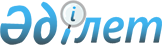 О внесении изменений в решение XII-й сессии маслихата города Алматы VI-го созыва от 9 декабря 2016 года №66 "О бюджете города Алматы на 2017-2019 годы"
					
			С истёкшим сроком
			
			
		
					Решение ХVI сессии маслихата города Алматы VI созыва от 24 мая 2017 года N 99. Зарегистрировано в Департаменте юстиции города Алматы 30 мая 2017 года за N 1376. Прекращено действие в связи с истечением срока
      В соответствии с пунктом 4 статьи 106 Бюджетного Кодекса Республики Казахстан от 4 декабря 2008 года, статьями 6, 7 Закона Республики Казахстан от 23 января 2001 года "О местном государственном управлении и самоуправлении в Республике Казахстан", маслихат города Алматы VI-го созыва РЕШИЛ:
      1. Внести в решение XII-й сессии маслихата города Алматы VI-го созыва от 9 декабря 2016 года № 66 "О бюджете города Алматы на 2017-2019 годы" (зарегистрировано в Реестре государственной регистрации нормативных правовых актов за № 1333, опубликовано 29 декабря 2016 года в газете "Алматы ақшамы" № 154-156 и 29 декабря 2016 года в газете "Вечерний Алматы" № 155-156), с изменениями, внесенными решением внеочередной XIV-й сессии маслихата города Алматы VI-го созыва от 3 марта 2017 года № 78 "О внесении изменений в решение XII-й сессии маслихата города Алматы VI-го созыва от 9 декабря 2016 года № 66 "О бюджете города Алматы на 2017-2019 годы" (зарегистрировано в Реестре государственной регистрации нормативных правовых актов за № 1349, опубликовано 16 марта 2017 года в газете "Алматы ақшамы" № 32-33 и 16 марта 2017 года в газете "Вечерний Алматы" № 32), следующие изменения:
      в пункте 1:
      в подпункте 1):
      цифры "484 733 965,3" заменить цифрами "504 853 835,3";
      в строке "налоговым поступлениям" цифры "352 455 986" заменить цифрами "360 000 000";
      в строке "неналоговым поступлениям" цифры "30 989 646,3" заменить цифрами "40 089 646,3";
      в строке "поступления от продажи основного капитала" цифры "4 864 144" заменить цифрами "8 340 000".
      в подпункте 2):
      цифры "487 195 367,2" заменить цифрами "502 584 881,2".
      в подпункте 4):
      цифры "14 288 097,2" заменить цифрами "27 251 423,2";
      в строке "приобретение финансовых активов" цифры "14 288 097,2" заменить цифрами "27 413 277,2".
      в подпункте 5): 
      цифры "-29 050 570,1" заменить цифрами "-37 283 540,1".
      в подпункте 6):
      цифры "29 050 570,1" заменить цифрами "37 283 540,1".
      в пункте 6 цифры "5 026 503" заменить цифрами "5 515 658";
      в пункте 8 цифры "20 647 732" заменить цифрами "22 349 354";
      в пункте 9 цифры "103 904 287" заменить цифрами "103 867 199";
      в пункте 10 цифры "52 655 809" заменить цифрами "51 093 831";
      в пункте 11 цифры "16 734 588" заменить цифрами "18 158 700";
      в пункте 12 цифры "58 637 520" заменить цифрами "77 819 406";
      в пункте 13 цифры "23 979 565" заменить цифрами "24 856 589";
      в пункте 14 цифры "15 312 993" заменить цифрами "15 297 711";
      в пункте 15 цифры "19 042 060,9" заменить цифрами "21 371 628,9";
      в пункте 16 цифры "2 174 847" заменить цифрами "2 207 136";
      в пункте 17 цифры "49 817 613" заменить цифрами "42 140 671";
      в пункте 18 цифры "25 224 997,2" заменить цифрами "36 991 522,2".
      2. Приложение 1 к указанному решению изложить в новой редакции согласно приложению к данному решению.
      3. Аппарату маслихата города Алматы обеспечить государственную регистрацию настоящего решения в органах юстиции с последующим опубликованием в официальных периодических печатных изданиях, а также в эталонном контрольном банке нормативных правовых актов Республики Казахстан и на интернет-ресурсе.
      4. Контроль за исполнением настоящего решения возложить на председателя постоянной комиссии по экономике и бюджету маслихата города Алматы С. Козлова и заместителя акима города Алматы А. Жунусову (по согласованию). 
      5. Настоящее решение вводится в действие с 1 января 2017 года. Бюджет города Алматы на 2017 год
					© 2012. РГП на ПХВ «Институт законодательства и правовой информации Республики Казахстан» Министерства юстиции Республики Казахстан
				
      ПредседательXVI-й сессии маслихатагорода Алматы VI-го созыва

Ш. Умаров

      Секретарьмаслихата города АлматыVI-го созыва

К. Казанбаев
Приложение 1
к решению XVI-й сессии
маслихата города Алматы
VI-го созыва
от 24 мая 2017 года № 99Приложение 1
к решению XII-й сессии
маслихата города Алматы
VI-го созыва
от 9 декабря 2016 года № 66
Категория
Категория
Категория
Сумма, тыс.тенге
Класс
Класс
Наименование
Сумма, тыс.тенге
Подкласс
Подкласс
Сумма, тыс.тенге
Специфика
Специфика
1
1
1
1
2
3
I. Доходы
504 853 835,3
1
Налоговые поступления
360 000 000
01
Подоходный налог 
177 954 014
2
Индивидуальный подоходный налог
177 954 014
03
Социальный налог
121 491 000
1
Социальный налог
121 491 000
04
Налоги на собственность
37 282 100
1
Налоги на имущество
23 434 200
3
Земельный налог
3 031 200
4
Налог на транспортные средства
10 813 000
5
Единый земельный налог
3 700
05
Внутренние налоги на товары, работы и услуги
18 772 886
2
Акцизы
10 161 700
3
Поступления за использование природных и других ресурсов
2 096 300
4
Сборы за ведение предпринимательской и профессиональной деятельности
6 085 248
5
Налог на игорный бизнес
429 638
08
Обязательные платежи, взимаемые за совершение юридически значимых действий и(или) выдачу документов уполномоченными на то государственными органами или должностными лицами
4 500 000
1
Государственная пошлина
4 500 000
2
Неналоговые поступления
40 089 646,3
01
Доходы от государственной собственности
849 750
1
Поступления части чистого дохода государственных предприятий
97 206
3
Дивиденды на государственные пакеты акций, находящиеся в государственной собственности
150
4
Доходы на доли участия в юридических лицах, находящиеся в государственной собственности
136 406
5
Доходы от аренды имущества, находящегося в государственной собственности
610 000
7
Вознаграждения по кредитам, выданным из государственного бюджета
5 988
02
Поступления от реализации товаров (работ, услуг) государственными учреждениями, финансируемыми из государственного бюджета
1 000
1
Поступления от реализации товаров (работ, услуг) государственными учреждениями, финансируемыми из государственного бюджета
1 000
06
Прочие неналоговые поступления
39 238 896,3
1
Прочие неналоговые поступления
39 238 896,3
3
Поступления от продажи основного капитала
8 340 000
01
Продажа государственного имущества, закрепленного за государственными учреждениями
7 000 000
1
Продажа государственного имущества, закрепленного за государственными учреждениями
7 000 000
03
Продажа земли и нематериальных активов
1 340 000
1
Продажа земли 
1 300 000
2
Продажа нематериальных активов
40 000
4
Поступления трансфертов 
96 424 189
02
Трансферты из вышестоящих органов государственного управления
96 424 189
1
Трансферты из республиканского бюджета
96 424 189
Функциональная группа
Функциональная группа
Функциональная группа
Функциональная группа
Функциональная группа
Сумма, тыс.тенге
Функциональная подгруппа
Функциональная подгруппа
Функциональная подгруппа
Функциональная подгруппа
Сумма, тыс.тенге
Администратор бюджетных программ
Администратор бюджетных программ
Администратор бюджетных программ
Сумма, тыс.тенге
Программа
Программа
Сумма, тыс.тенге
Наименование
Сумма, тыс.тенге
II. Затраты
502 584 881,2
01
Государственные услуги общего характера
5 515 658
111
Аппарат маслихата города республиканского значения, столицы
61 044
001
Услуги по обеспечению деятельности маслихата города республиканского значения, столицы
60 144
003
Капитальные расходы государственного органа
900
121
Аппарат акима города республиканского значения, столицы
2 550 739
001
Услуги по обеспечению деятельности акима города республиканского значения, столицы
1 389 296
003
Капитальные расходы государственного органа
1 094 745
013
Обеспечение деятельности Ассамблеи народа Казахстана города республиканского значения, столицы
66 698
123
Аппарат акима района в городе, города районного значения, поселка, села, сельского округа
1 113 217
001
Услуги по обеспечению деятельности акима района в городе, города районного значения, поселка, села, сельского округа
1 104 232
022
Капитальные расходы государственного органа
8 985
379
Ревизионная комиссия города республиканского значения, столицы
216 200
001
Услуги по обеспечению деятельности ревизионной комиссии города республиканского значения, столицы
208 059
003
Капитальные расходы государственного органа
8 141
356
Управление финансов города республиканского значения, столицы
332 261
001
Услуги по реализации государственной политики в области исполнения местного бюджета и управления коммунальной собственностью
241 863
010
Приватизация, управление коммунальным имуществом, постприватизационная деятельность и регулирование споров, связанных с этим
10 616
011
Учет, хранение, оценка и реализация имущества, поступившего в коммунальную собственность
73 459
014
Капитальные расходы государственного органа
6 323
357
Управление экономики и бюджетного планирования города республиканского значения, столицы
441 786
001
Услуги по реализации государственной политики в области формирования и развития экономической политики, системы государственного планирования
429 945
004
Капитальные расходы государственного органа
11 841
369
Управление по делам религий города республиканского значения, столицы
349 414
001
Услуги по реализации государственной политики в области религиозной деятельности на местном уровне
333 414
005
Изучение и анализ религиозной ситуации в регионе
16 000
373
Управление строительства города республиканского значения, столицы
450 997
061
Развитие объектов государственных органов
450 997
02
Оборона
5 551 065
121
Аппарат акима города республиканского значения, столицы
63 115
010
Мероприятия в рамках исполнения всеобщей воинской обязанности
52 684
011
Подготовка территориальной обороны и территориальная оборона города республиканского значения, столицы
10 431
121
Аппарат акима города республиканского значения, столицы
3 506 605
014
Предупреждение и ликвидация чрезвычайных ситуаций масштаба города республиканского значения, столицы
964 131
015
Проведение работ по инженерной защите населения, объектов и территорий от природных стихийных бедствий
2 542 474
387
Территориальный орган, уполномоченных органов в области чрезвычайных ситуаций природного и техногенного характера, Гражданской обороны, финансируемый из бюджета города республиканского значения, столицы
1 981 345
003
Капитальные расходы территориального органа и подведомственных государственных учреждений
1 412 463
004
Мероприятия гражданской обороны города республиканского значения, столицы
568 882
03
Общественный порядок, безопасность, правовая, судебная, уголовно-исполнительная деятельность
22 349 354
352
Исполнительный орган внутренних дел, финансируемый из бюджета города республиканского значения, столицы
18 956 630
001
Услуги по реализации государственной политики в области обеспечения охраны общественного порядка и безопасности на территории города республиканского значения, столицы
9 961 163
003
Поощрение граждан, участвующих в охране общественного порядка
18 000
007
Капитальные расходы государственного органа
8 625 718
012
Услуги по размещению лиц, не имеющих определенного места жительства и документов
111 553
013
Организация содержания лиц, арестованных в административном порядке
59 328
014
Организация содержания служебных животных
49 100
025
Обеспечение охраны общественного порядка во время проведения мероприятий международного значения
131 768
373
Управление строительства города республиканского значения, столицы
997 212
021
Строительство объектов общественного порядка и безопасности
997 212
348
Управление пассажирского транспорта и автомобильных дорог города республиканского значения, столицы
2 395 512
004
Обеспечение безопасности дорожного движения в населенных пунктах
2 395 512
04
Образование
103 867 199
123
Аппарат акима района в городе, города районного значения, поселка, села, сельского округа
14 630 482
004
Обеспечение деятельности организаций дошкольного воспитания и обучения
2 042 962
041
Реализация государственного образовательного заказа в дошкольных организациях образования
12 587 520
373
Управление строительства города республиканского значения, столицы
5 417 557
006
Сейсмоусиление детских дошкольных организаций в городе Алматы
1 765 663
037
Строительство и реконструкция объектов дошкольного воспитания и обучения
3 651 894
360
Управление образования города республиканского значения, столицы
44 984 152
003
Общеобразовательное обучение
39 207 123
004
Общеобразовательное обучение по специальным образовательным программам
2 459 989
005
Общеобразовательное обучение одаренных детей в специализированных организациях образования
1 364 330
008
Дополнительное образование для детей
1 933 143
019
Присуждение грантов государственным учреждениям образования города республиканского значения, столицы за высокие показатели работы
19 567
373
Управление строительства города республиканского значения, столицы
18 983 224
027
Сейсмоусиление организаций среднего образования в городе Алматы
12 014 713
028
Строительство и реконструкция объектов начального, основного среднего и общего среднего образования
6 968 511
381
Управление физической культуры и спорта города республиканского значения, столицы
2 443 866
006
Дополнительное образование для детей и юношества по спорту
2 049 989
007
Общеобразовательное обучение одаренных в спорте детей в специализированных организациях образования
393 877
353
Управление здравоохранения города республиканского значения, столицы
292 597
043
Подготовка специалистов в организациях технического и профессионального, послесреднего образования
292 597
360
Управление образования города республиканского значения, столицы
10 919 403
018
Организация профессионального обучения
22 875
024
Подготовка специалистов в организациях технического и профессионального образования
10 896 528
352
Исполнительный орган внутренних дел, финансируемый из бюджета города республиканского значения, столицы
2 948
006
Повышение квалификации и переподготовка кадров
2 948
353
Управление здравоохранения города республиканского значения, столицы
287 605
003
Повышение квалификации и переподготовка кадров
287 605
360
Управление образования города республиканского значения, столицы
495 800
038
Повышение квалификации, подготовка и переподготовка кадров в рамках Программы развития продуктивной занятости и массового предпринимательства
495 800
360
Управление образования города республиканского значения, столицы
5 409 565
001
Услуги по реализации государственной политики на местном уровне в области образования
175 466
006
Информатизация системы образования в государственных учреждениях образования города республиканского значения, столицы
543 719
007
Приобретение и доставка учебников, учебно-методических комплексов для государственных учреждений образования города республиканского значения, столицы
2 159 952
009
Проведение школьных олимпиад, внешкольных мероприятий и конкурсов масштаба города республиканского значения, столицы
410 688
013
Обследование психического здоровья детей и подростков и оказание психолого-медико-педагогической консультативной помощи населению
221 709
014
Реабилитация и социальная адаптация детей и подростков с проблемами в развитии
142 699
021
Ежемесячные выплаты денежных средств опекунам (попечителям) на содержание ребенка-сироты (детей-сирот), и ребенка (детей), оставшегося без попечения родителей
259 442
027
Выплата единовременных денежных средств казахстанским гражданам, усыновившим (удочерившим) ребенка (детей)-сироту и ребенка (детей), оставшегося без попечения родителей
8 536
067
Капитальные расходы подведомственных государственных учреждений и организаций
1 487 354
05
Здравоохранение
51 093 831
353
Управление здравоохранения города республиканского значения, столицы
738 348
004
Оказание стационарной и стационарозамещающей медицинской помощи субъектами здравоохранения по направлению специалистов первичной медико-санитарной помощи и медицинских организаций, за исключением оказываемой за счет средств республиканского бюджета
738 348
353
Управление здравоохранения города республиканского значения, столицы
1 626 158
005
Производство крови, ее компонентов и препаратов для местных организаций здравоохранения
1 005 827
006
Услуги по охране материнства и детства
341 788
007
Пропаганда здорового образа жизни
278 543
373
Управление строительства города республиканского значения, столицы
7 985 531
009
Сейсмоусиление объектов здравоохранения в городе Алматы
1 289 586
038
Строительство и реконструкция объектов здравоохранения
6 695 945
353
Управление здравоохранения города республиканского значения, столицы
17 193 053
009
Оказание медицинской помощи лицам, страдающим туберкулезом, инфекционными заболеваниями, психическими расстройствами и расстройствами поведения, в том числе связанные с употреблением психоактивных веществ
7 753 275
019
Обеспечение больных туберкулезом противотуберкулезными препаратами
232 992
020
Обеспечение больных диабетом противодиабетическими препаратами
1 407 702
021
Обеспечение онкогематологических больных химиопрепаратами
716 180
022
Обеспечение лекарственными средствами больных с хронической почечной недостаточностью, аутоиммунными, орфанными заболеваниями, иммунодефицитными состояниями, а также больных после трансплантации органов
1 925 299
026
Обеспечение факторами свертывания крови больных гемофилией
2 168 098
027
Централизованный закуп и хранение вакцин и других медицинских иммунобиологических препаратов для проведения иммунопрофилактики населения
2 829 807
036
Обеспечение тромболитическими препаратами больных с острым инфарктом миокарда
159 700
353
Управление здравоохранения города республиканского значения, столицы
4 740 586
014
Обеспечение лекарственными средствами и специализированными продуктами детского и лечебного питания отдельных категорий населения на амбулаторном уровне
4 095 668
038
Проведение скрининговых исследований в рамках гарантированного объема бесплатной медицинской помощи
459 398
039
Оказание амбулаторно-поликлинических услуг и медицинских услуг субъектами сельского здравоохранения, за исключением оказываемой за счет средств республиканского бюджета, и оказание услуг Call-центрами
185 520
353
Управление здравоохранения города республиканского значения, столицы
6 263 818
011
Оказание скорой медицинской помощи и санитарная авиация, за исключением оказываемой за счет средств республиканского бюджета
6 237 976
029
Базы спецмедснабжения города республиканского значения, столицы
25 842
353
Управление здравоохранения города республиканского значения, столицы
10 987 682
001
Услуги по реализации государственной политики на местном уровне в области здравоохранения
341 997
008
Реализация мероприятий по профилактике и борьбе со СПИД в Республике Казахстан
690 286
013
Проведение патологоанатомического вскрытия
326 474
016
Обеспечение граждан бесплатным или льготным проездом за пределы населенного пункта на лечение
5 023
018
Информационно-аналитические услуги в области здравоохранения
137 931
030
Капитальные расходы государственного органа
5 601
033
Капитальные расходы медицинских организаций здравоохранения
9 480 370
373
Управление строительства города республиканского значения, столицы
1 558 655
010
Капитальный ремонт сейсмоусиляемых объектов здравоохранения в городе Алматы
1 558 655
06
Социальная помощь и социальное обеспечение
18 158 700
355
Управление занятости и социальных программ города республиканского значения, столицы
2 256 135
002
Предоставление специальных социальных услуг для престарелых и инвалидов в медико-социальных учреждениях (организациях) общего типа, в центрах оказания специальных социальных услуг, в центрах социального обслуживания
468 472
006
Государственная адресная социальная помощь
17 378
012
Государственные пособия на детей до 18 лет
44 444
020
Предоставление специальных социальных услуг для инвалидов с психоневрологическими заболеваниями, в психоневрологических медико-социальных учреждениях (организациях), в центрах оказания специальных социальных услуг, в центрах социального обслуживания
961 314
021
Предоставление специальных социальных услуг для престарелых, инвалидов, в том числе детей-инвалидов, в реабилитационных центрах
266 456
022
Предоставление специальных социальных услуг для детей-инвалидов с психоневрологическими патологиями в детских психоневрологических медико-социальных учреждениях (организациях), в центрах оказания специальных социальных услуг, в центрах социального обслуживания
476 610
048
Внедрение обусловленной денежной помощи по проекту "Өрлеу"
21 461
360
Управление образования города республиканского значения, столицы
1 038 172
016
Социальное обеспечение сирот, детей, оставшихся без попечения родителей
955 604
037
Социальная реабилитация
82 568
373
Управление строительства города республиканского значения, столицы
2 224 554
039
Строительство и реконструкция объектов социального обеспечения
2 224 554
123
Аппарат акима района в городе, города районного значения, поселка, села, сельского округа
412 851
003
Оказание социальной помощи нуждающимся гражданам на дому
412 851
348
Управление пассажирского транспорта и автомобильных дорог города республиканского значения, столицы
3 224 600
017
Социальная поддержка отдельных категорий граждан в виде льготного, бесплатного проезда на городском общественном транспорте (кроме такси) по решению местных представительных органов
3 224 600
355
Управление занятости и социальных программ города республиканского значения, столицы
7 191 062
003
Программа занятости
2 318 118
007
Оказание жилищной помощи
57 655
008
Социальная помощь отдельным категориям нуждающихся граждан по решениям местных представительных органов
1 127 431
009
Социальная поддержка инвалидов
1 675 647
015
Обеспечение нуждающихся инвалидов обязательными гигиеническими средствами, предоставление социальных услуг индивидуального помощника для инвалидов первой группы, имеющих затруднение в передвижении, и специалиста жестового языка для инвалидов по слуху в соответствии с индивидуальной программой реабилитации инвалида
1 373 824
016
Социальная адаптация лиц, не имеющих определенного местожительства
132 172
018
Оказание социальной помощи нуждающимся гражданам на дому
206 298
030
Обеспечение деятельности центров занятости
299 917
355
Управление занятости и социальных программ города республиканского значения, столицы
1 695 420
001
Услуги по реализации государственной политики на местном уровне в области обеспечения занятости и реализации социальных программ для населения
505 007
013
Оплата услуг по зачислению, выплате и доставке пособий и других социальных выплат
28 807
019
Размещение государственного социального заказа в неправительственных организациях
319 214
028
Услуги лицам из групп риска, попавшим в сложную ситуацию вследствие насилия или угрозы насилия
110 216
045
Реализация Плана мероприятий по обеспечению прав и улучшению качества жизни инвалидов в Республике Казахстан на 2012-2018 годы
442 636
053
Услуги по замене и настройке речевых процессоров к кохлеарным имплантам
220 791
067
Капитальные расходы подведомственных государственных учреждений и организаций
68 749
362
Управление внутренней политики города республиканского значения, столицы
25 032
077
Реализация Плана мероприятий по обеспечению прав и улучшению качества жизни инвалидов в Республике Казахстан на 2012-2018 годы
25 032
388
Управление государственной инспекции труда и миграции города Алматы
90 874
001
Услуги по реализации государственной политики в области миграции и регулирования трудовых отношений на местном уровне
84 476
003
Капитальные расходы государственного органа
6 398
07
Жилищно-коммунальное хозяйство
77 819 406
351
Управление земельных отношений города республиканского значения, столицы
11 070 219
010
Изъятие, в том числе путем выкупа, земельных участков для государственных надобностей и связанное с этим отчуждение недвижимого имущества
11 070 219
371
Управление энергетики и коммунального хозяйства города республиканского значения, столицы
1 342 835
008
Проектирование, развитие и (или) обустройство инженерно-коммуникационной инфраструктуры
1 342 835
373
Управление строительства города республиканского значения, столицы
9 696 804
012
Проектирование и (или) строительство, реконструкция жилья коммунального жилищного фонда
6 202 270
017
Проектирование, развитие и (или) обустройство инженерно-коммуникационной инфраструктуры
3 494 534
383
Управление жилья и жилищной инспекции города Алматы
613 812
001
Услуги по реализации государственной политики по вопросам жилья, в области жилищного фонда на местном уровне
411 932
007
Капитальные расходы государственного органа
1 880
009
Изготовление технических паспортов на объекты кондоминиумов
200 000
371
Управление энергетики и коммунального хозяйства города республиканского значения, столицы
22 037 578
001
Услуги по реализации государственной политики на местном уровне в области энергетики и коммунального хозяйства
150 335
004
Газификация населенных пунктов
12 218
005
Развитие коммунального хозяйства
225 746
006
Функционирование системы водоснабжения и водоотведения
140 690
007
Развитие системы водоснабжения и водоотведения
20 655 883
016
Капитальные расходы государственного органа
2 120
028
Организация эксплуатации тепловых сетей, находящихся в коммунальной собственности города республиканского значения, столицы
495 186
067
Капитальные расходы подведомственных государственных учреждений и организаций
355 400
373
Управление строительства города республиканского значения, столицы
7 815 609
013
Развитие благоустройства города
7 815 609
123
Аппарат акима района в городе, города районного значения, поселка, села, сельского округа
25 156 549
008
Освещение улиц населенных пунктов
1 967 052
009
Обеспечение санитарии населенных пунктов
8 715 547
010
Содержание мест захоронений и погребение безродных
236 000
011
Благоустройство и озеленение населенных пунктов
14 237 950
371
Управление энергетики и коммунального хозяйства города республиканского значения, столицы
86 000
041
Проведение профилактической дезинсекции и дератизации (за исключением дезинсекции и дератизации на территории природных очагов инфекционных и паразитарных заболеваний, а также в очагах инфекционных и паразитарных заболеваний)
86 000
08
Культура, спорт, туризм и информационное пространство
24 856 589
123
Аппарат акима района в городе, города районного значения, поселка, села, сельского округа
120 000
006
Поддержка культурно-досуговой работы на местном уровне
120 000
347
Управление культуры и архивов города республиканского значения, столицы
4 980 609
004
Поддержка культурно-досуговой работы
3 432 998
005
Обеспечение сохранности историко-культурного наследия и доступа к ним
382 922
006
Увековечение памяти деятелей государства
1 000
007
Поддержка театрального и музыкального искусства
524 845
008
Обеспечение функционирования зоопарков и дендропарков
638 844
373
Управление строительства города республиканского значения, столицы
177 053
015
Развитие объектов спорта
177 053
381
Управление физической культуры и спорта города республиканского значения, столицы
14 534 851
001
Услуги по реализации государственной политики на местном уровне в сфере физической культуры и спорта
57 618
002
Проведение спортивных соревнований на местном уровне
1 308 274
003
Подготовка и участие членов сборных команд по различным видам спорта на республиканских и международных спортивных соревнованиях
3 702 979
005
Капитальные расходы государственного органа
1 280
009
Организация и проведение мероприятий Всемирной зимней универсиады 2017 года
7 667 829
016
Обеспечение функционирования государственных городских спортивных организаций
1 796 871
347
Управление культуры и архивов города республиканского значения, столицы
749 635
009
Обеспечение функционирования городских библиотек
475 521
010
Обеспечение сохранности архивного фонда
274 114
362
Управление внутренней политики города республиканского значения, столицы
1 525 487
005
Услуги по проведению государственной информационной политики
1 525 487
363
Управление по развитию языков города республиканского значения, столицы
121 403
001
Услуги по реализации государственной политики на местном уровне в области развития языков
67 425
002
Развитие государственного языка и других языков народа Казахстана
53 978
399
Управление туризма и внешних связей города республиканского значения, столицы
1 243 259
001
Услуги по реализации государственной политики на местном уровне в сфере туризма и внешних связей
56 372
002
Регулирование туристской деятельности
1 170 887
004
Капитальные расходы государственного органа
16 000
347
Управление культуры и архивов города республиканского значения, столицы
140 593
001
Услуги по реализации государственной политики на местном уровне в области культуры и архивов
78 547
003
Капитальные расходы государственного органа
321
032
Капитальные расходы подведомственных государственных учреждений и организаций
61 725
362
Управление внутренней политики города республиканского значения, столицы
479 924
001
Услуги по реализации государственной, внутренней политики на местном уровне
476 424
007
Капитальные расходы государственного органа
3 500
377
Управление по вопросам молодежной политики города республиканского значения, столицы
501 033
001
Услуги по реализации государственной политики на местном уровне по вопросам молодежной политики
147 309
005
Реализация мероприятий в сфере молодежной политики
353 724
381
Управление физической культуры и спорта города республиканского значения, столицы
282 742
008
Обеспечение деятельности Международного комплекса лыжных трамплинов
282 742
09
Топливно-энергетический комплекс и недропользование
15 297 711
371
Управление энергетики и коммунального хозяйства города республиканского значения, столицы
14 788 020
012
Развитие теплоэнергетической системы
14 788 020
371
Управление энергетики и коммунального хозяйства города республиканского значения, столицы
509 691
009
Проведение ремонтно-восстановительных работ кабелей электроснабжения
461 811
029
Развитие газотранспортной системы
47 880
10
Сельское, водное, лесное, рыбное хозяйство, особо охраняемые природные территории, охрана окружающей среды и животного мира, земельные отношения
21 371 628,9
349
Управление сельского хозяйства и ветеринарии города реcпубликанского значения, столицы
5 075 564
001
Услуги по реализации государственной политики на местном уровне в сфере сельского хозяйства и ветеринарии
299 240
003
Капитальные расходы государственного органа
1 506
011
Возмещение владельцам стоимости изымаемых и уничтожаемых больных животных, продуктов и сырья животного происхождения
2 244
016
Проведение противоэпизоотических мероприятий
160 731
018
Проведение мероприятий по идентификации сельскохозяйственных животных
74 762
025
Организация отлова и уничтожения бродячих собак и кошек
161 460
032
Капитальные расходы подведомственных государственных учреждений и организаций
6 000
043
Государственный учет и регистрация тракторов, прицепов к ним, самоходных сельскохозяйственных, мелиоративных и дорожно-строительных машин и механизмов
4 490
054
Субсидирование заготовительным организациям в сфере агропромышленного комплекса суммы налога на добавленную стоимость, уплаченного в бюджет, в пределах исчисленного налога на добавленную стоимость
20 036
055
Субсидирование процентной ставки по кредитным и лизинговым обязательствам в рамках направления по финансовому оздоровлению субъектов агропромышленного комплекса
1 529 050
056
Субсидирование ставок вознаграждения при кредитовании, а также лизинге на приобретение сельскохозяйственных животных, техники и технологического оборудования
2 816 045
354
Управление природных ресурсов и регулирования природопользования города республиканского значения, столицы
467 904
009
Обеспечение функционирования водохозяйственных сооружений, находящихся в коммунальной собственности
467 904
354
Управление природных ресурсов и регулирования природопользования города республиканского значения, столицы
15 191 728,9
001
Услуги по реализации государственной политики в сфере охраны окружающей среды на местном уровне
107 617
004
Мероприятия по охране окружающей среды
8 308 207,6
005
Развитие объектов охраны окружающей среды
1 502 911,3
006
Содержание и защита особо охраняемых природных территорий
300 500
032
Капитальные расходы подведомственных государственных учреждений и организаций
4 972 493
351
Управление земельных отношений города республиканского значения, столицы
578 665
001
Услуги по реализации государственной политики в области регулирования земельных отношений на территории города республиканского значения, столицы
114 656
003
Регулирование земельных отношений
452 359
008
Капитальные расходы государственного органа
11 650
391
Управление по контролю за использованием и охраной земель города республиканского значения, столицы
57 767
001
Услуги по реализации государственной политики на местном уровне в сфере контроля за использованием и охраной земель
52 325
003
Капитальные расходы государственного органа
5 442
11
Промышленность, архитектурная, градостроительная и строительная деятельность
2 207 136
365
Управление архитектуры и градостроительства города республиканского значения, столицы
1 955 854
001
Услуги по реализации государственной политики в сфере архитектуры и градостроительства на местном уровне
257 936
002
Разработка генеральных планов застройки населенных пунктов
1 697 918
373
Управление строительства города республиканского значения, столицы
130 125
001
Услуги по реализации государственной политики на местном уровне в области строительства
126 125
003
Капитальные расходы государственного органа
4 000
390
Управление государственного архитектурно-строительного контроля города республиканского значения, столицы
121 157
001
Услуги по реализации государственной политики на местном уровне в сфере государственного архитектурно-строительного контроля
117 157
003
Капитальные расходы государственного органа
4 000
12
Транспорт и коммуникации
33 160 671
348
Управление пассажирского транспорта и автомобильных дорог города республиканского значения, столицы
27 902 503
007
Развитие транспортной инфраструктуры
15 764 625
016
Обеспечение функционирования автомобильных дорог
12 137 878
348
Управление пассажирского транспорта и автомобильных дорог города республиканского значения, столицы
5 258 168
001
Услуги по реализации государственной политики в сфере пассажирского транспорта и автомобильных дорог на местном уровне
142 203
005
Обеспечение эксплуатации автоматизированной системы диспетчерского управления городским пассажирским транспортом
377 532
008
Субсидирование пассажирских перевозок метрополитеном
4 118 890
011
Строительство и реконструкция технических средств регулирования дорожного движения
619 543
13
Прочие
18 558 245
371
Управление энергетики и коммунального хозяйства города республиканского значения, столицы
5 487 460
040
Развитие инфраструктуры специальных экономических зон, индустриальных зон, индустриальных парков
5 487 460
373
Управление строительства города республиканского значения, столицы
144 127
020
Развитие индустриальной инфраструктуры в рамках Единой программы поддержки и развития бизнеса "Дорожная карта бизнеса 2020"
144 127
393
Управление предпринимательства и индустриально-инновационного развития города Алматы
4 658 538
005
Поддержка частного предпринимательства в рамках Единой программы поддержки и развития бизнеса "Дорожная карта бизнеса 2020"
310 000
017
Субсидирование процентной ставки по кредитам в рамках Единой программы поддержки и развития бизнеса "Дорожная карта бизнеса 2020"
4 057 538
018
Частичное гарантирование кредитов малому и среднему бизнесу в рамках Единой программы поддержки и развития бизнеса "Дорожная карта бизнеса 2020"
291 000
356
Управление финансов города республиканского значения, столицы
7 254 915
013
Резерв местного исполнительного органа города республиканского значения, столицы
7 254 915
357
Управление экономики и бюджетного планирования города республиканского значения, столицы
450 000
003
Разработка или корректировка, а также проведение необходимых экспертиз технико-экономических обоснований местных бюджетных инвестиционных проектов и конкурсных документаций проектов государственно-частного партнерства, концессионных проектов, консультативное сопровождение проектов государственно-частного партнерства и концессионных проектов
450 000
371
Управление энергетики и коммунального хозяйства города республиканского значения, столицы
3 913
018
Развитие инфраструктуры специальной экономической зоны "Парк инновационных технологий"
3 913
373
Управление строительства города республиканского значения, столицы
231 296
031
Строительство комплекса административных зданий
231 296
393
Управление предпринимательства и индустриально-инновационного развития города Алматы
327 996
001
Услуги по реализации государственной политики на местном уровне в области развития предпринимательства и индустриально-инновационного развития
122 079
004
Реализация мероприятий в рамках государственной поддержки индустриально-инновационной деятельности
205 917
14
Обслуживание долга
533 962,9
356
Управление финансов города республиканского значения, столицы
533 962,9
005
Обслуживание долга местных исполнительных органов
7 489
018
Обслуживание долга местных исполнительных органов по выплате вознаграждений и иных платежей по займам из республиканского бюджета
526 473,9
15
Трансферты
102 243 724,4
356
Управление финансов города республиканского значения, столицы
102 243 724,4
006
Возврат неиспользованных (недоиспользованных) целевых трансфертов
1 955 954,2
007
Бюджетные изъятия
95 217 756
016
Возврат, использованных не по целевому назначению целевых трансфертов
773 132,9
053
Возврат сумм неиспользованных (недоиспользованных) целевых трансфертов, выделенных из республиканского бюджета за счет целевого трансферта из Национального фонда Республики Казахстан
4 296 881,3
III. Чистое бюджетное кредитование
12 301 071
Бюджетные кредиты
12 301 071
07
Жилищно - коммунальное хозяйство
9 986 875
371
Управление энергетики и коммунального хозяйства города республиканского значения, столицы
9 986 875
046
Кредитование на реконструкцию и строительство систем тепло-, водоснабжения и водоотведения
9 986 875
13
Прочие
2 314 196
393
Управление предпринимательства и индустриально-инновационного развития города Алматы
2 314 196
007
Кредитование АО "Фонд развития предпринимательства "Даму"
2 000 000
069
Кредитование на содействие развитию предпринимательства в городе республиканского значения
314 196
IV. Сальдо по операциям с финансовыми активами
27 251 423,2
Приобретение финансовых активов
27 413 277,2
12
Транспорт и коммуникации
8 980 000
348
Управление пассажирского транспорта и автомобильных дорог города республиканского значения, столицы
8 980 000
019
Увеличение уставного капитала юридических лиц на строительство метрополитена
8 980 000
13
Прочие
18 433 277,2
121
Аппарат акима города республиканского значения, столицы
594 413
065
Формирование или увеличение уставного капитала юридических лиц
594 413
348
Управление пассажирского транспорта и автомобильных дорог города республиканского значения, столицы
13 037 440
065
Формирование или увеличение уставного капитала юридических лиц
13 037 440
354
Управление природных ресурсов и регулирования природопользования города республиканского значения, столицы
1 246 346,2
065
Формирование или увеличение уставного капитала юридических лиц
1 246 346,2
356
Управление финансов города республиканского значения
165 821
012
Формирование или увеличение уставного капитала юридических лиц
165 821
371
Управление энергетики и коммунального хозяйства города республиканского значения, столицы
1 152 539
065
Формирование или увеличение уставного капитала юридических лиц
1 152 539
383
Управление жилья и жилищной инспекции города Алматы
2 236 718
065
Формирование или увеличение уставного капитала юридических лиц
2 236 718
06
Поступления от продажи финансовых активов государства
161 854
1
Поступления от продажи финансовых активов внутри страны
161 854
02
Поступления от продажи доли участия, ценных бумаг юридических лиц, находящихся в коммунальной собственности
2 864
05
Поступления от продажи коммунальных государственных учреждений и государственных предприятий в виде имущественного комплекса, иного государственного имущества, находящегося в оперативном управлении или хозяйственном ведении коммунальных государственных предприятий
158 990
V. Дефицит бюджета
-37 283 540,1
VI. Финансирование дефицита бюджета
37 283 540,1
      ПредседательXVI-й сессии маслихатагорода Алматы VI-го созыва

Ш. Умаров

      Секретарь маслихатагорода Алматы VI-го созыва

К. Казанбаев
